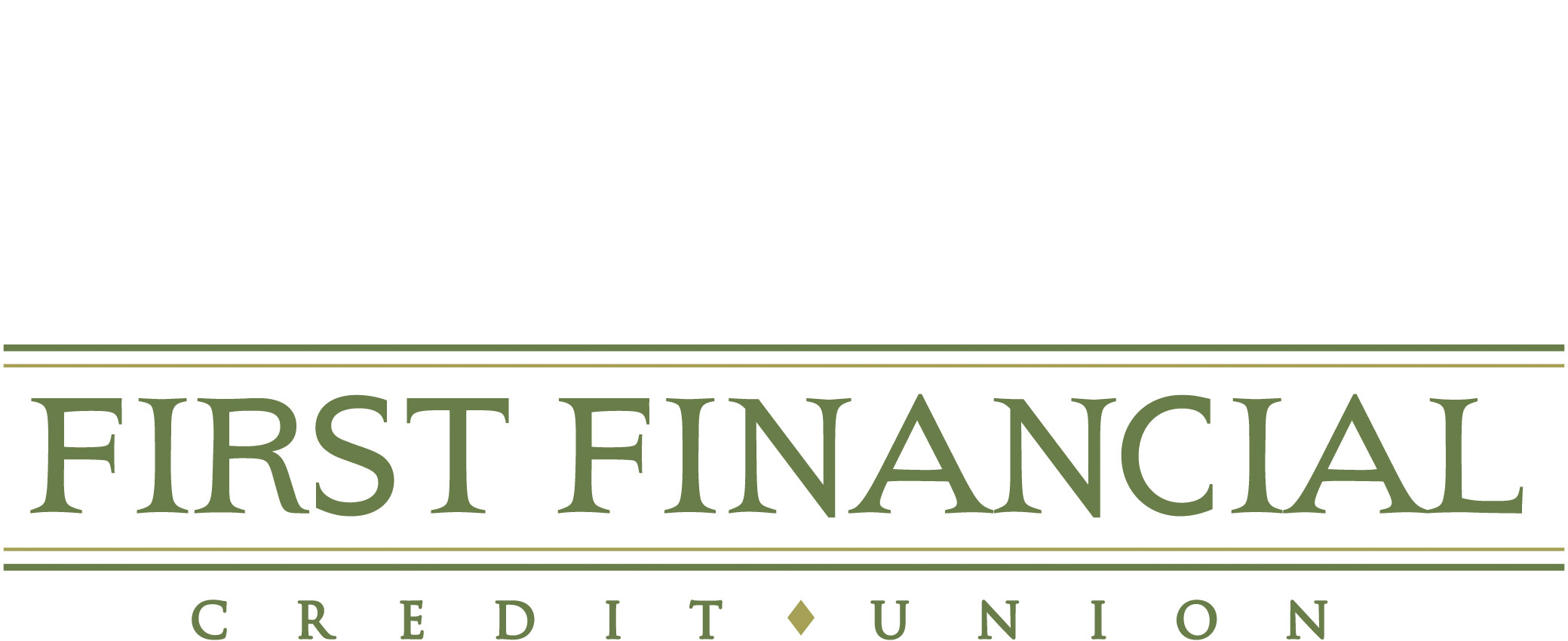 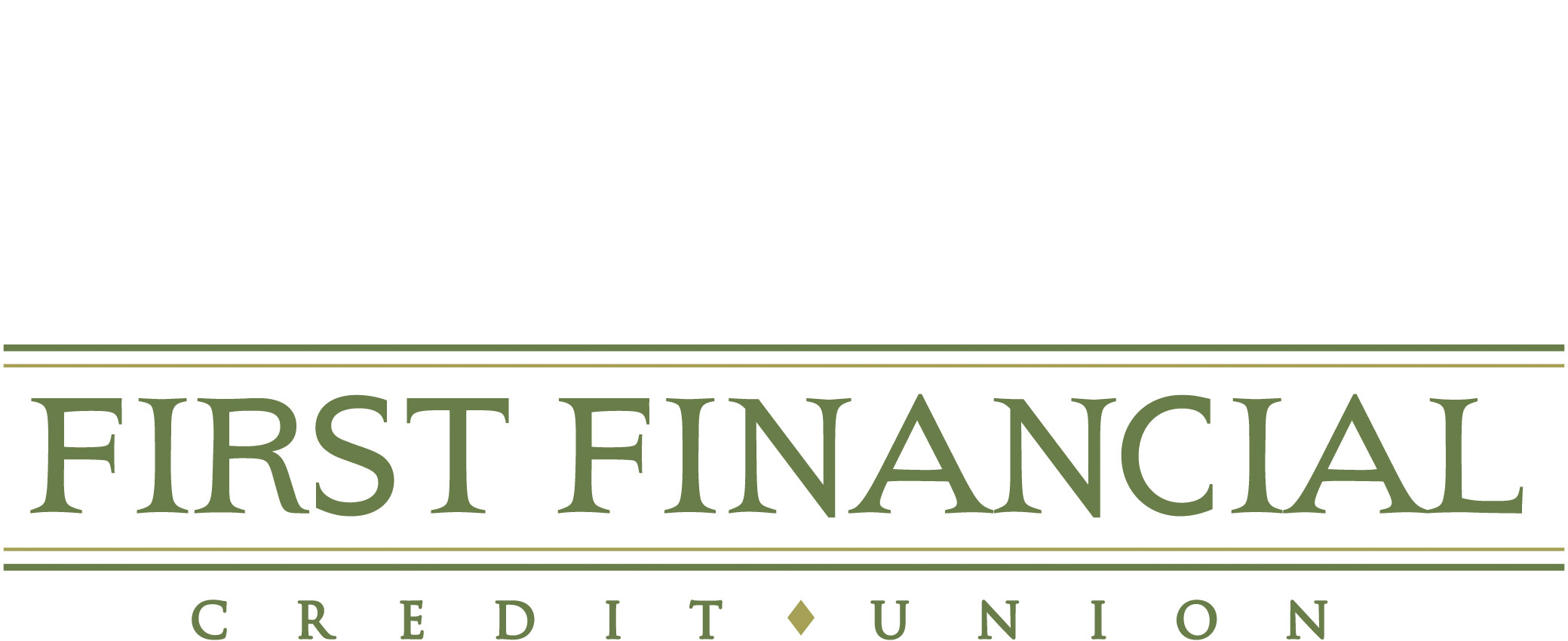 May 4, 2021							Contact: Torri Scott, Vice President						                                                        (626) 939-3168First Financial Credit Union AnnouncesElection Results for Board of Directors First Financial Credit Union, headquartered in West Covina, California, is pleased to announce two volunteers were re-election at the Annual Meeting last month to serve on the Board of Directors. Incumbents Shirley Burkhardt and James Dilday will each serve another three-year term.  First Financial has 11 branches in Southern California, serving the San Gabriel and San Fernando Valleys, Los Angeles County, Orange County, San Diego County and the Inland Empire.  Membership is open to the California educational community, college students enrolled in an accredited California college/university and active alumni, and their family members. # # #P.O. Box 90 West Covina CA 91793